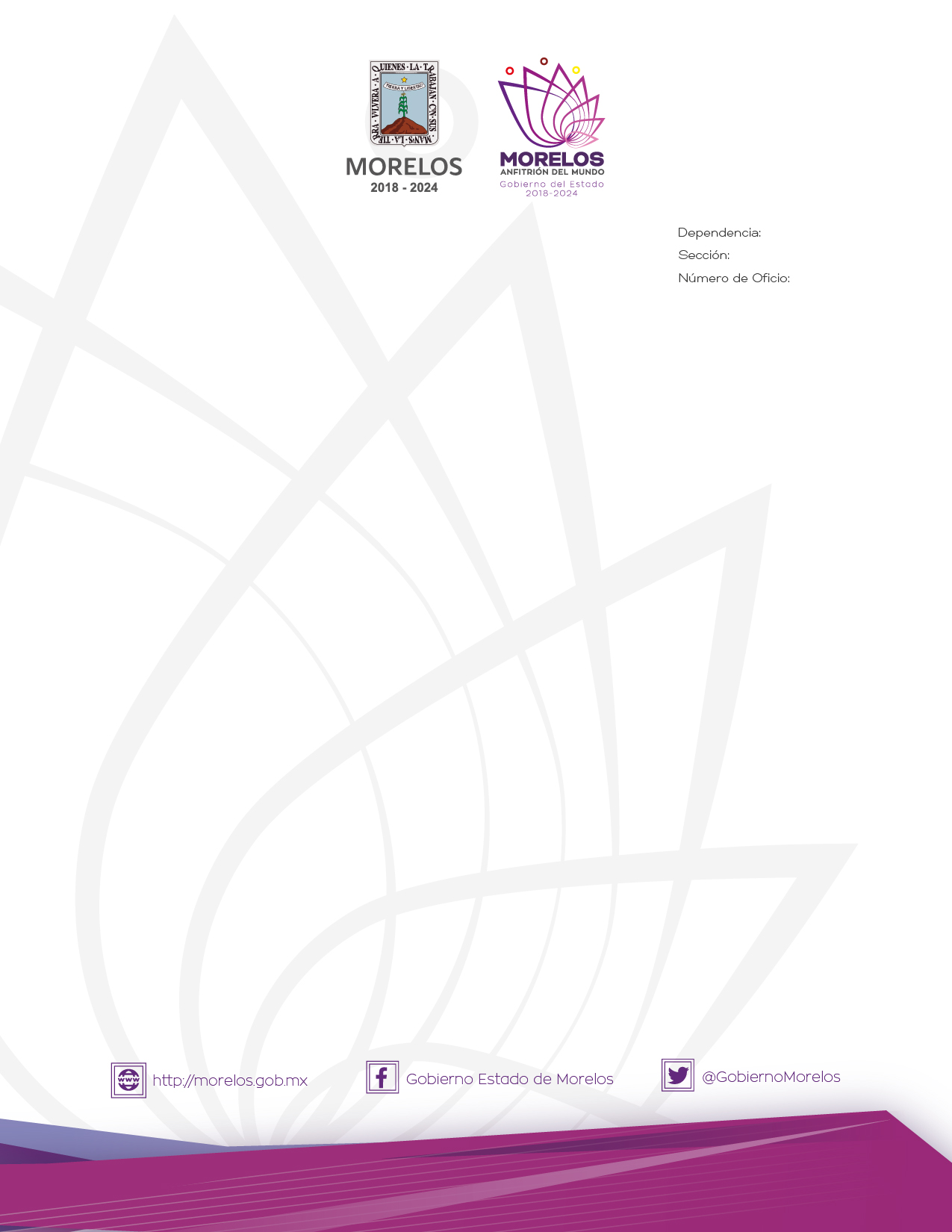 COMITÉ PARA EL CONTROL DE ADQUISICIONES, ENAJENACIONES, ARRENDAMIENTOS Y SERVICIOS DEL PODER EJECUTIVO DEL ESTADO DE MORELOS.ACTA DE LA CUADRAGÉSIMA QUINTA SESIÓN ORDINARIA DE 2021.En la Ciudad de Cuernavaca, Morelos, siendo las trece horas del día viernes tres de  diciembre del año dos mil veintiuno, previa convocatoria a través del oficio número SA/DGPAC/1265/2021, de fecha veintiséis de noviembre del año dos mil veintiuno, emitida por la Dirección General de Procesos para la Adjudicación de Contratos de la Secretaría de Administración, se reunieron en el sala de juntas de la Dirección General de Procesos para la Adjudicación de Contratos, los siguientes: ----------------------------------------Funcionarios públicos integrantes del Comité para el Control de Adquisiciones, Enajenaciones, Arrendamientos y Servicios del Poder Ejecutivo del Estado de Morelos ----------------------------------------------------------------------------------------------------Alejandra Obregón Barajas, Directora General de Relaciones Públicas de la Oficina de la Gubernatura  del Estado, Representante del Gobernador del Estado de Morelos y Presidenta del Comité para el Control de Adquisiciones Enajenaciones, Arrendamientos y Servicios del Poder Ejecutivo del Estado de Morelos, mediante oficio número GOG/011/2021, del veintisiete de enero del año en curso-------------------------------------------------------------------Efrén Hernández Mondragón, Director General de Procesos para la Adjudicación de Contratos de la Secretaría de Administración y Secretario Ejecutivo del Comité para el Control de Adquisiciones Enajenaciones, Arrendamientos y Servicios del Poder Ejecutivo del Estado de Morelos-----------------------------------------------------------------------------------------------------------------------------------En calidad de vocales-----------------------------------------Saúl Chavelas Bahena, Secretario Técnico de la Secretaría de Administración, en su carácter de representante designado por la Secretaría de Administración, en su carácter de vocal.---------------------------------------------------------------------------------------------------------Antonio Hernández Marín, Titular de la Unidad de Enlace Financiero Administrativo de la Secretaría de Hacienda, en su carácter de representante designado por la Secretaría de Hacienda.----------------------------------------------------------------------------------------------------Sergio Chávez Cárdenas, Director General de Responsabilidades de la Secretaría de la Contraloría, en su carácter de representante designado por la Secretaría de la Contraloría.--------------------------------------------------------------------------------------------------------------------Titulares de los procesos que se encuentran vinculados en la presente sesión.—José Mariaca Silva, Encargado de Despacho de la Dirección general del Organismo Operador de Carreteras de Cuota, quien presenta el punto cuatro del orden del día.---------------------------------------------------------------------------------------------------------------------------Pedro Enrique Clement Gallardo, Titular de la Coordinación Estatal de Protección Civil Morelos, quien presenta los puntos cinco y seis del orden del día.---------------------------------------------------------------------------------------------------------------------------------------------------------------------------------Invitada permanente-----------------------------------Georgina Esther Tenorio Menéndez, Directora General de Consultoría de Asuntos Administrativos de la Consejería Jurídica, en su carácter de representante designada por la Consejería Jurídica. -------------------------------------------------------------------------------------------------------------------------------------------------------------------------------------------------------Todos ellos con el fin de desahogar los asuntos de la Cuadragésima Quinta  Sesión Ordinaria del Comité para el Control de Adquisiciones, Enajenaciones, Arrendamientos y Servicios del Poder Ejecutivo del Estado de Morelos.----------------------------------------------------------------------------------------------ORDEN DEL DÍA--------------------------------------------1.- Lista de Asistencia.-------------------------------------------------------------------------------------2.- Declaración del quórum legal para sesionar.------------------------------------------------------3.- Lectura, en su caso modificación, y aprobación del orden del día, para efecto de aprobación.-------------------------------------------------------------------------------------------------4.- Revisión y en su caso, dictaminar y aprobar el fallo del procedimiento de Subasta Pública Nacional  número OCC/SUBASTA/01/2021, referente a la enajenación del parque vehicular, el cual consta de 3 camionetas  y 1 motocicleta,  solicitado por el Organismo Público Descentralizado Denominado Operador de Carreteras de Cuota.----------------------------------5.- Revisión y en su caso, dictaminar y aprobar la procedencia de la Licitación Pública Nacional presencial número EA-NXX-2021, referente a la adquisición, instalación y puesta en operación de transmisores multialertamiento, incluido alertamiento sísmico, tipo NOAA (National Oceanic and Atmospheric Administration), de operación continua, con estándar EAS-SAME (Emergency Alert System-Specific Area Message Enconding), llave en mano, a plazos reducidos, solicitado por la Coordinación Estatal de Protección Civil Morelos. -------------------6.- Revisión y en su caso, dictaminar el procedimiento de excepción de la Licitación Pública, mediante la modalidad de adjudicación directa de carácter nacional y se realice la adquisición de la “Emisora Alterna de Alerta Sísmica Mexicana, EASAS”, solicitado por la Coordinación Estatal de Protección Civil Morelos. --------------------------------------------------------------------7.- Asuntos Generales  (Asuntos en trámite).--------------------------------------------------------8.- Clausura de la Sesión.--------------------------------------------------------------------------------------------------------------DESARROLLO DE LA SESIÓN-------------------------------PUNTO UNO. - Lista de asistencia. El Secretario Ejecutivo del Comité, procede al pase de lista para constatar la asistencia de los miembros que integran el Comité para el Control de Adquisiciones, Enajenaciones, Arrendamientos y Servicios del Poder Ejecutivo del Estado de Morelos; encontrándose presentes la Presidenta, el Secretario Ejecutivo,  tres vocales permanentes y dos vocales en cuyo proceso se encuentran vinculados en los puntos a tratar, es decir siete integrantes con voz y voto y una invitada permanente con voz, los cuales  integran este órgano colegiado, adjuntándose al acta la lista de asistencia firmada en original por cada uno de los representantes de las dependencias que conforman el Comité para el Control de Adquisiciones, Enajenaciones, Arrendamientos y Servicios del Poder Ejecutivo del Estado de Morelos del año 2021.------------------------------------------------------------------------------------------------------------------------------------------------PUNTO DOS.- Declaración del quórum legal para sesionar. El Secretario Ejecutivo del Comité, verifica que existe quórum legal para desahogar la sesión conforme lo que establece el artículo 17 del Reglamento de la Ley Sobre Adquisiciones, Enajenaciones, Arrendamientos y Prestación de Servicios del Poder Ejecutivo del Estado Libre y Soberano de Morelos; quedando formalmente instalada la Cuadragésima Quinta Sesión Ordinaria del Comité para el Control de Adquisiciones, Enajenaciones, Arrendamientos y Servicios del Poder Ejecutivo del Estado de Morelos y válidos los acuerdos que de ella resulten.--------------------PUNTO TRES. - Lectura, en su caso modificación, y aprobación del orden del día. El Secretario Ejecutivo, presenta el contenido del orden del día. ----------------------------------------------------------------Se somete a votación el punto tres: ---------------------------------------------------------------------------------------------------------------------------------------Voto a favor, Presidenta del Comité. -------------------------------------------------------------------Voto a favor, Secretario Ejecutivo.----------------------------------------------------------------------Voto a favor, Representante de la Secretaría de Administración. ---------------------------------Voto a favor, Representante de la Secretaría de Hacienda.----------------------------------------Voto a favor, Representante de la Secretaría de la Contraloría.------------------------------------Resultado de la votación: 5 votos a favor, 0 votos en contra, 0 voto de abstención.-Con base en el resultado de la votación, los integrantes del Comité, toman el siguiente acuerdo: ----------------------------------------------------------------------------------------------------ACUERDO 01/ORD45/03/12/2021.- Los integrantes del Comité, aprueban por unanimidad  de votos de los presentes,  el  contenido del orden del día.-------------------------------------------------------------------------------------------------------------------PUNTO CUATRO.- Revisión y en su caso, dictaminar y aprobar el fallo del procedimiento de Subasta Pública Nacional  número OCC/SUBASTA/01/2021, referente a la enajenación del parque vehicular, el cual consta de 3 camionetas  y 1 motocicleta,  solicitado por el Organismo Público Descentralizado Denominado Operador de Carreteras de Cuota.-----------------------------------------------------------------------------------------------------------------------Una vez expuesto el punto por José Mariaca Silva, Encargado de Despacho de la Dirección General del Organismo Operador de Carreteras de Cuota, solicita se adjudique al postor C. Francisco Javier Pérez Gutiérrez; a continuación se somete a votación el presente punto, con el siguiente resultado.---------------------------------------------------------------------------------------------------------------------------------------------------------------------------------------------------------------------------------------------Uso de la voz-----------------------------------------La Secretaría de Administración, manifiesta lo siguiente: -------------------------------------1.- Existen diversas inconsistencias de fondo en el desarrollo el procedimiento.-----------------R.- No es posible solventar.-------------------------------------------------------------------------------2.- No hay horarios en la publicación.-------------------------------------------------------------------R.- No es posible solventar.-------------------------------------------------------------------------------3.- En la apertura el C. Francisco Javier Pérez, no presenta sobres.-------------------------------R.- No es posible solventar.-------------------------------------------------------------------------------4.- Se habla de posturas desechadas pero en el cuadro no corresponde.------------------------R.- No es posible solventar.-------------------------------------------------------------------------------La Secretaría de Hacienda, manifiesta lo siguiente: ---------------------------------------------1.- Existen inconsistencias en la fecha de entrega de ofertas y la emisión del fallo, rebasa los 20 días naturales por lo que existe un incumplimiento a la Ley.------------------------------------R.- No es posible solventar.-------------------------------------------------------------------------------La Secretaría de la Contraloría, manifiesta lo siguiente: ---------------------------------------1.- El exceso en el tiempo para emitir el fallo.---------------------------------------------------------R.- No es posible solventar.-------------------------------------------------------------------------------2.- Si horario en eventos.---------------------------------------------------------------------------------R.- No es posible solventar.-------------------------------------------------------------------------------La Consejería Jurídica, manifiesta lo siguiente: ---------------------------------------------------1.- Varias inconsistencias en el desarrollo del procedimiento pero principalmente el tiempo para emitir el fallo. ----------------------------------------------------------------------------------------R.- No es posible solventar.-------------------------------------------------------------------------------Previo uso de la voz por parte de los integrantes para manifestar sus observaciones: -----------------------------------------------------------------------------------------------------Se somete a votación el punto cuatro: -----------------------------------------------------------------------------------------------------------------------------------------Voto en contra, Presidenta del Comité. ----------------------------------------------------------------Voto en contra, Secretario Ejecutivo.--------------------------------------------------------------------Voto en contra Representante de la Secretaría de Administración. --------------------------------Voto en contra, Representante de la Secretaría de Hacienda. --------------------------------------Voto en contra Representante de la Secretaría de la Contraloría.----------------------------------Voto a favor, área solicitante.---------------------------------------------------------------------------Resultado de la votación: 1 voto a favor, 5 votos en contra, 0 voto de abstención.-ACUERDO 02/ORD45/03/12/2021.- Los integrantes del Comité para el Control de Adquisiciones, Enajenaciones, Arrendamientos y Servicios del Poder Ejecutivo del Estado de Morelos, acordaron por mayoría de votos de los presentes, NO aprobar el fallo del procedimiento de Subasta Pública Nacional  número OCC/SUBASTA/01/2021, referente a la enajenación del parque vehicular, el cual consta de 3 camionetas  y 1 motocicleta,  solicitado por el Organismo Público Descentralizado Denominado Operador de Carreteras de Cuota. Lo anterior de conformidad con lo dispuesto por los artículos 27, 28 fracción IX de la Ley Sobre Adquisiciones, Enajenaciones, Arrendamientos y Prestación de Servicios del Poder Ejecutivo del Estado Libre y Soberano de Morelos.--------------------------------------------------------------PUNTO CINCO.- Revisión y en su caso, dictaminar y aprobar la procedencia de la Licitación Pública Nacional presencial número EA-NXX-2021, referente a la adquisición, instalación y puesta en operación de transmisores multialertamiento, incluido alertamiento sísmico, tipo NOAA (National Oceanic and Atmospheric Administration), de operación continua, con estándar EAS-SAME (Emergency Alert System-Specific Area Message Enconding), llave en mano, a plazos reducidos, solicitado por la Coordinación Estatal de Protección Civil Morelos.----------------------------------------------------------------------------------------------Una vez expuesto el punto por Pedro Enrique Clement Gallardo, Titular de la Coordinación Estatal de Protección Civil Morelos, el  cual manifestó contar con una suficiencia presupuestal proveniente de recurso estatal por la cantidad de $6,700,000.00 (Seis Millones Setecientos Mil Pesos 00/100 M.N.). Según consta en el oficio número SG/CEPCM/DAF/2251/2021 de fecha 19 de noviembre de 2021, suscrito y firmado por J. Jesús Uriostegui Beltrán, Director de Administración y Finanzas de la Coordinación Estatal de Protección Civil Morelos. Organismo que es responsable de la elaboración de bases que son presentadas ante este Comité, así como el anexo técnico que es fundamental para la elaboración de las presentes bases, a continuación se somete a votación el presente punto, con el siguiente resultado.-----------------------------------------Uso de la voz-----------------------------------------La Secretaría de Administración, manifiesta lo siguiente: -------------------------------------1.- Entendemos que es una adquisición de equipos, una instalación y una puesta en marcha, ello implica, las especificaciones de los lugares donde se van a instalar, los dictámenes de impacto ambiental o ecológico para la instalación de antenas de 18 metros, todos esos permisos, y la incertidumbre de saber si esos predios se van arrendar o con ese mismo recurso se va adquirir el terreno, también nos lleva a la duda como lo establece el artículo 42 de la Ley de Presupuesto, Contabilidad y Gasto Público del Estado de Morelos, para que se pueda pagar con recurso de un  presupuesto se necesita haber devengado el recurso y definitivamente aquí no se va a tener devengado por la fecha del fallo que se va a los últimos días del mes de diciembre. -------------------------------------------------------------------------------R.- La Dirección General de Tecnologías de la Información, nos acompañó a la visita a los sitios, ósea si saben dónde están los sitios, de hecho tenemos un dictamen de Tecnologías de la Información, solo que por cuestiones de seguridad se dará a conocer al licitante ganador las ubicaciones, toda vez que los equipos se instalarán en las antenas del C5, para lo cual pedimos autorización y ya nos dijeron que no existe inconveniente, solo estamos a la espera del oficio que nos comentan que está en firma. ----------------------------------------------------La Secretaría de Hacienda, manifiesta lo siguiente: ---------------------------------------------1.- De acuerdo con el anexo 7 del decreto de presupuesto de egresos del ejercicio 2021, saber si realmente aplica llevar a cabo un proceso licitatorio, parece que ya está asignado el recurso.------------------------------------------------------------------------------------------------------R.- Este proyecto viene de hace dos años, no había recurso para ejercerlo, aún y cuando el año pasado ya estaba autorizado, la Secretaría de Hacienda no nos hizo entrega del mismo. Primero metimos todo como una sola partida ya que CIRES es la única que cuenta con el Sistema de Alertamiento Sísmico en México, pero en subcomité nos dijeron que separáramos en dos partidas, porque el otro equipo si hay varios proveedores.---------------------------------2.- Se observa es que es diferente la partida de la suficiencia presupuestal global y la especifica.---------------------------------------------------------------------------------------------------R.- Si, en la partida específica manejamos la partida presupuestal 5651.- Equipo de Comunicación y Telecomunicación, y en la global la Secretaría de Hacienda maneja la partida administrativa con la cual nos hace la transferencia del recurso.---------------------------------3.- Se observa que el fallo está programado para el 27 de diciembre de 2021, y el servicio se realice en los siguientes treinta días naturales, por lo que ya no habría tiempo para cumplir con el servicio en el presente ejercicio.-----------------------------------------------------------------R.- Lo que pasa es que, si se aprueba el siguiente punto de la excepción, la empresa CIRES ya puede empezar a montar sobre las antenas el equipo y el licitante que resulte ganador de los receptores hacer un acta entrega recepción de los equipos y ya en enero se hagan las pruebas y nos entreguen funcionando todo en el mes de enero.-----------------------------------------La Secretaría de la Contraloría, manifiesta lo siguiente: ---------------------------------------1.- Primero, lo del recurso si se va ejercer en tiempo, es decir si se va a poder hacer el devengo del recurso y segundo no se observan los permisos y las autorizaciones del Estado de México y del Estado de Oaxaca que les pide la Empresa CIRES, para efecto de llevar a cabo la instalación de sus equipos.----------------------------------------------------------------------La Consejería Jurídica, manifiesta lo siguiente: ---------------------------------------------------Así mismo, atendiendo al contenido de los documentos que presentan, se contravendría lo dispuesto por el artículo 42 de la Ley de Presupuesto, Contabilidad y Gasto Público del Estado de Morelos. -------------------------------------------------------------------------------------------------------------------------------Previo uso de la voz por parte de los integrantes para manifestar sus observaciones: -----------------------------------------------------------------------------------------------------Se somete a votación el punto cinco: -----------------------------------------------------------------------------------------------------------------------------------------Voto en contra, Presidenta del Comité. ----------------------------------------------------------------Voto en contra, Secretario Ejecutivo.--------------------------------------------------------------------Voto en contra Representante de la Secretaría de Administración. --------------------------------Voto en contra, Representante de la Secretaría de Hacienda. --------------------------------------Voto en contra Representante de la Secretaría de la Contraloría.----------------------------------Voto a favor, área solicitante.---------------------------------------------------------------------------Resultado de la votación: 1 voto a favor, 5 votos en contra, 0 voto de abstención.-ACUERDO 03/ORD45/03/12/2021.- Los integrantes del Comité para el Control de Adquisiciones, Enajenaciones, Arrendamientos y Servicios del Poder Ejecutivo del Estado de Morelos, acordaron por mayoría de votos de los presentes, NO  aprobar la procedencia de la Licitación Pública Nacional presencial número EA-NXX-2021, referente a la adquisición, instalación y puesta en operación de transmisores multialertamiento, incluido alertamiento sísmico, tipo NOAA (National Oceanic and Atmospheric Administration), de operación continua, con estándar EAS-SAME (Emergency Alert System-Specific Area Message Enconding), llave en mano, a plazos reducidos, solicitado por la Coordinación Estatal de Protección Civil Morelos. Lo anterior de conformidad con lo dispuesto por los artículos 27, 28 facción VII de la Ley sobre Adquisiciones, Enajenaciones, Arrendamientos y Prestación de Servicios del Poder Ejecutivo del Estado Libre y Soberano de Morelos.---------------------------PUNTO SEIS.- Revisión y en su caso, dictaminar el procedimiento de excepción de la Licitación Pública, mediante la modalidad de adjudicación directa de carácter nacional y se realice la adquisición de la “Emisora Alterna de Alerta Sísmica Mexicana, EASAS”, solicitado por la Coordinación Estatal de Protección Civil Morelos.-------------------------------------------------------------------------------------------------------------------------------------------------------------Una vez expuesto el punto por Pedro Enrique Clement Gallardo, Titular de la Coordinación Estatal de Protección Civil Morelos, el  cual manifestó contar con una suficiencia presupuestal proveniente de recurso estatal por la cantidad de $5,300,000.00 (Cinco Millones Trescientos Mil Pesos 00/100 M.N.). Según consta en el oficio número SG/CEPCM/DAF/2252/2021 de fecha 19 de noviembre de 2021, suscrito y firmado por J. Jesús Uriostegui Beltrán, Director de Administración y Finanzas de la Coordinación Estatal de Protección Civil Morelos. Así mismo solicita se adjudique a la Asociación Civil denominada Centro de Instrumentación y Registro Sísmico A.C.  (CIRES, A.C.); a continuación se somete a votación el presente punto, con el siguiente resultado.------------------------------------------------------------------------------------------------------------------------------Uso de la voz-----------------------------------------Todos los integrantes coincidieron en que no resulta viable realizar la excepción si no se cuenta con la Licitación Pública Nacional, que no daría tiempo de realizarse por las razones expuestas, toda vez que van de la mano dichos proyectos. ----------------------------------------La Consejería Jurídica, manifiesta lo siguiente: ---------------------------------------------------Se requiere la instalación y contar con otros elementos previamente, siendo que actualmente no los tienen, por lo que no resulta viable la adquisición.-------------------------------------------Previo uso de la voz por parte de los integrantes para manifestar sus observaciones: -----------------------------------------------------------------------------------------------------Se somete a votación el punto seis: -----------------------------------------------------------------------------------------------------------------------------------------Voto en contra, Presidenta del Comité. ----------------------------------------------------------------Voto en contra, Secretario Ejecutivo.--------------------------------------------------------------------Voto en contra Representante de la Secretaría de Administración. --------------------------------Voto en contra, Representante de la Secretaría de Hacienda. --------------------------------------Voto en contra Representante de la Secretaría de la Contraloría.----------------------------------Voto a favor, área solicitante.---------------------------------------------------------------------------Resultado de la votación: 1 voto a favor, 5 votos en contra, 0 voto de abstención.-ACUERDO 04/ORD45/03/12/2021.- Los integrantes del Comité para el Control de Adquisiciones, Enajenaciones, Arrendamientos y Servicios del Poder Ejecutivo del Estado de Morelos, acordaron por mayoría de votos de los presentes, NO aprobar el procedimiento de excepción de la Licitación Pública, mediante la modalidad de adjudicación directa de carácter nacional, solicitado por la Coordinación Estatal de Protección Civil Morelos. Lo anterior de conformidad con lo dispuesto por los artículos 50, 51 fracción I de la Ley Sobre Adquisiciones, Enajenaciones, Arrendamientos y Prestación de Servicios del Poder Ejecutivo del Estado Libre y Soberano de Morelos. ---------------------------------------------------------------------------------PUNTO SIETE. -  Asuntos Generales (Asuntos en trámite). ------------------------------------------------------------------------------------------------------------------------------------------------------PUNTO OCHO.- Clausura de la sesión. Siendo las catorce horas con cincuenta y cuatro minutos del día viernes tres de diciembre del año dos mil veintiuno, se clausura la Cuadragésima Quinta Sesión Ordinaria del año 2021. Se levanta la presente acta, firmando al margen y al calce, para debida constancia legal de todos los que en ella intervinieron. De conformidad por lo dispuesto en el artículo 17 inciso H) del Reglamento de la Ley sobre Adquisiciones, Enajenaciones, Arrendamientos y Prestación de Servicios del Poder Ejecutivo del Estado Libre y Soberano de Morelos, se agregan al apéndice del acta y forman parte de la presente minuta lo siguiente: ----------------------------------------------------Integración:   OCC  (Archivo Digital) 1.- Oficio número OCC/276/NOV/2021 de fecha 25 de noviembre de 2021. 2.- Oficio número OCC/262/NOV/2021 de fecha 16 de noviembre de 2021. 3.- Oficio número OCC/266/NOV/2021 de fecha 16 de noviembre de 2021. 3.- Oficio número OCC/276/NOV/2021 de fecha 25 de noviembre de 2021.Acta de la Segunda Sesión Extraordinaria del subcomité de Adquisiciones de Operador de Carreteras de Cuota. 4.- Acta de visita técnica. 5.- Acta de junta de aclaraciones. 6.- Acta de presentación de posturas. 7.- Acta de diferimiento de fallo. 8.- Dictamen técnico. 9.- Proyecto de fallo. 10.- Resumen de convocatoria. 11.- Copia del Periódico Oficial “Tierra y Libertad número 5994 de fecha 06 de octubre de 2021. ------------------------------------------------------------------------------------------Integración: CEPCM  (Archivo Digital) 1.- Oficio número SG/CEPCM/DAF/2737/2021 de fecha 22 de noviembre de 2021. 2.- Acta de la Segunda Sesión Extraordinaria del Subcomité de Adquisiciones de la Coordinación Estatal de Protección Civil Morelos. 3.- Oficio número SH/CPP/DGPGP/2127-GH/2021 de fecha 23 de septiembre de 2021. 4.- Oficio número SG/CEPCM/DAF/2251/2021 de fecha 19 de noviembre de 2021. 5.- Oficio número SG/CEPCM/DAF/2533/2021 de fecha 19 de noviembre de 2021. 6.- Oficio número SH/CPP/DGPGP/2661-GH/2021 de fecha 09 de noviembre de 2021.  7.- Oficio número SA/126/2021 de fecha 09 de noviembre de 2021. 8.- Oficio número SA/DGTIC/854/2021 de fecha 11 de noviembre de 2021. 9.- Proyecto de bases y anexos técnicos. 10.- Modelo de contrato. 11.- Anexo técnico. 12.- Ficha técnica. 13.- Estudio de mercado. 14.- Cotizaciones. Integración: CEPCM (Archivo Digital) 1.- Oficio número SG/CEPCM/DAF/2736/2021 de fecha 22 de noviembre de 2021. 2.- Acta de la Segunda Sesión Extraordinaria del Subcomité de Adquisiciones de la Coordinación Estatal de Protección Civil Morelos. 3.- Oficio número SH/CPP/DGPGP/2127-GH/2021 de fecha 23 de septiembre de 2021. 4.- Oficio número SG/CEPCM/DAF/2252/2021 de fecha 19 de noviembre de 2021. 5.- Oficio número SA/DGTIC/854/2021 de fecha 11 de noviembre de 2021. 6.- Oficio número SA/126/2021 de fecha 09 de noviembre de 2021. 7.- SH/CPP/DGPGP/2661-GH/2021 de fecha 09 de noviembre de 2021. 8.- Oficio de solicitud de excepción de fecha 19 de noviembre de 2021. 9.- Modelo de contrato. 10.- Dictamen. 11.- Ficha técnica. 12.- Estudio de mercado.  13.- Propuesta de la empresa. 14.- Carta de exclusividad de servicios. 15.- Oficio número SG/CEPCM/DAF/3167/2021 de fecha 25 de noviembre de 2021. 16.- Información de la empresa.----------------------------------------------------------------------------------------------------________________________________Alejandra Obregón Barajas. Directora General de Relaciones Públicas de la Oficina de la Gubernatura de Estado, Representante del Gobernador del Estado de Morelos y Presidenta  del Comité; mediante oficio número GOG/011 /2021 de fecha 27 de enero del año en curso.Hoja de firmas del Acta de la Cuadragésima Quinta Sesión Ordinaria del Comité para el Control de Adquisiciones, Enajenaciones, Arrendamientos y Servicios del Poder Ejecutivo del Estado de Morelos 2021, de fecha viernes tres de diciembre del año dos mil veintiuno.---------------------------------------------------------------------------------------------------------COMITE/45SO/03-12-2021_____________________________ Efrén Hernández Mondragón. Director General de Procesos para la Adjudicación de Contratos de la Secretaría de Administración y Secretario Ejecutivo del Comité._________________________________Antonio Hernández Marín. Titular de la Unidad de Enlace Financiero Administrativo de la Secretaría de Hacienda y Representante designado por la Secretaría de Hacienda.Vocal._________________________________Saúl Chavelas Bahena, Secretario Técnico de la Secretaría de Administración, en su carácter de representante designado por la Secretaría de Administración.Vocal._____________________________Sergio Chávez Cárdenas. Director General de Responsabilidades de la Secretaría de la Contraloría y Representante designado por la Secretaría de la Contraloría. Vocal._________________________________Saúl Chavelas Bahena, Secretario Técnico de la Secretaría de Administración, en su carácter de representante designado por la Secretaría de Administración.Vocal._____________________________Sergio Chávez Cárdenas. Director General de Responsabilidades de la Secretaría de la Contraloría y Representante designado por la Secretaría de la Contraloría. Vocal.Con Voz:________________________________Georgina Esther Tenorio Menéndez, Directora General de Consultoría de Asuntos Administrativos de la Consejería Jurídica, en su carácter de representante designada por la Consejería JurídicaInvitada Permanente.Vocal invitados con voz y voto (Área Solicitante)_________________________________José Mariaca Silva, Encargado de Despacho de la Dirección general del Organismo Operador de Carreteras de Cuota.Con Voz:________________________________Georgina Esther Tenorio Menéndez, Directora General de Consultoría de Asuntos Administrativos de la Consejería Jurídica, en su carácter de representante designada por la Consejería JurídicaInvitada Permanente.Vocal invitados con voz y voto (Área Solicitante)_________________________________José Mariaca Silva, Encargado de Despacho de la Dirección general del Organismo Operador de Carreteras de Cuota.            _________________________________Pedro Enrique Clement Gallardo, Titular de la Coordinación Estatal de Protección Civil Morelos.